		Соглашение		О принятии согласованных технических правил Организации Объединенных Наций для колесных транспортных средств, предметов оборудования и частей, которые могут быть установлены и/или использованы на колесных транспортных средствах, и об условиях взаимного признания официальных утверждений, выдаваемых на основе этих правил Организации Объединенных Наций*		(Пересмотр 3, включающий поправки, вступившие в силу 14 сентября 2017 года)_______________		Добавление 152 — Правила № 153 ООН		Поправка 2Дополнение 2 к первоначальному варианту Правил — Дата вступления в силу: 22 июня 2022 года		Единообразные предписания, касающиеся официального утверждения транспортных средств в отношении целостности топливной системы и безопасности электрического привода в случае удара сзадиНастоящий документ опубликован исключительно в информационных целях. Аутентичным и юридически обязательным текстом является документ ECE/TRANS/WP.29/2021/127._______________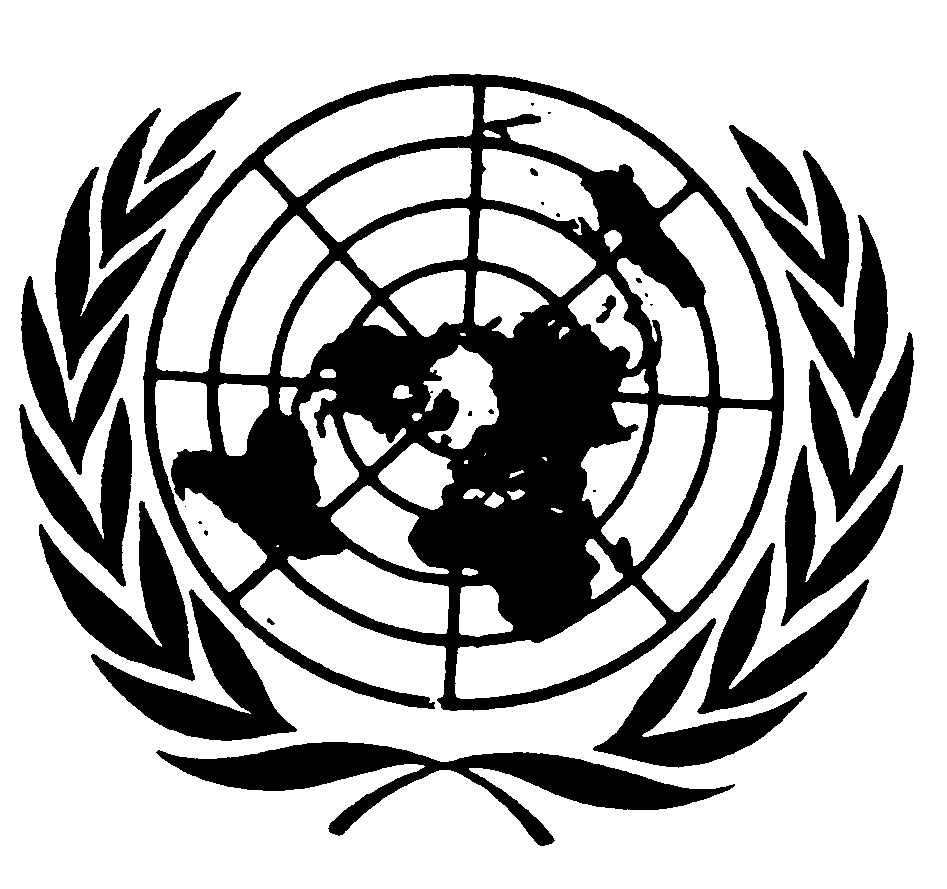 ОРГАНИЗАЦИЯ ОБЪЕДИНЕННЫХ НАЦИЙПункт 2.31, изменить нумерацию на примечание 1 и включить примечание 2 следующего содержания:«2.31	...	Примечание 1: …Примечание 2:	В случае пульсирующего напряжения постоянного тока (переменное напряжение без смены полярности) применяется порог постоянного тока».E/ECE/TRANS/505/Rev.3/Add.152/Amend.2E/ECE/TRANS/505/Rev.3/Add.152/Amend.230 August 2022